Allegato DLOTTO 1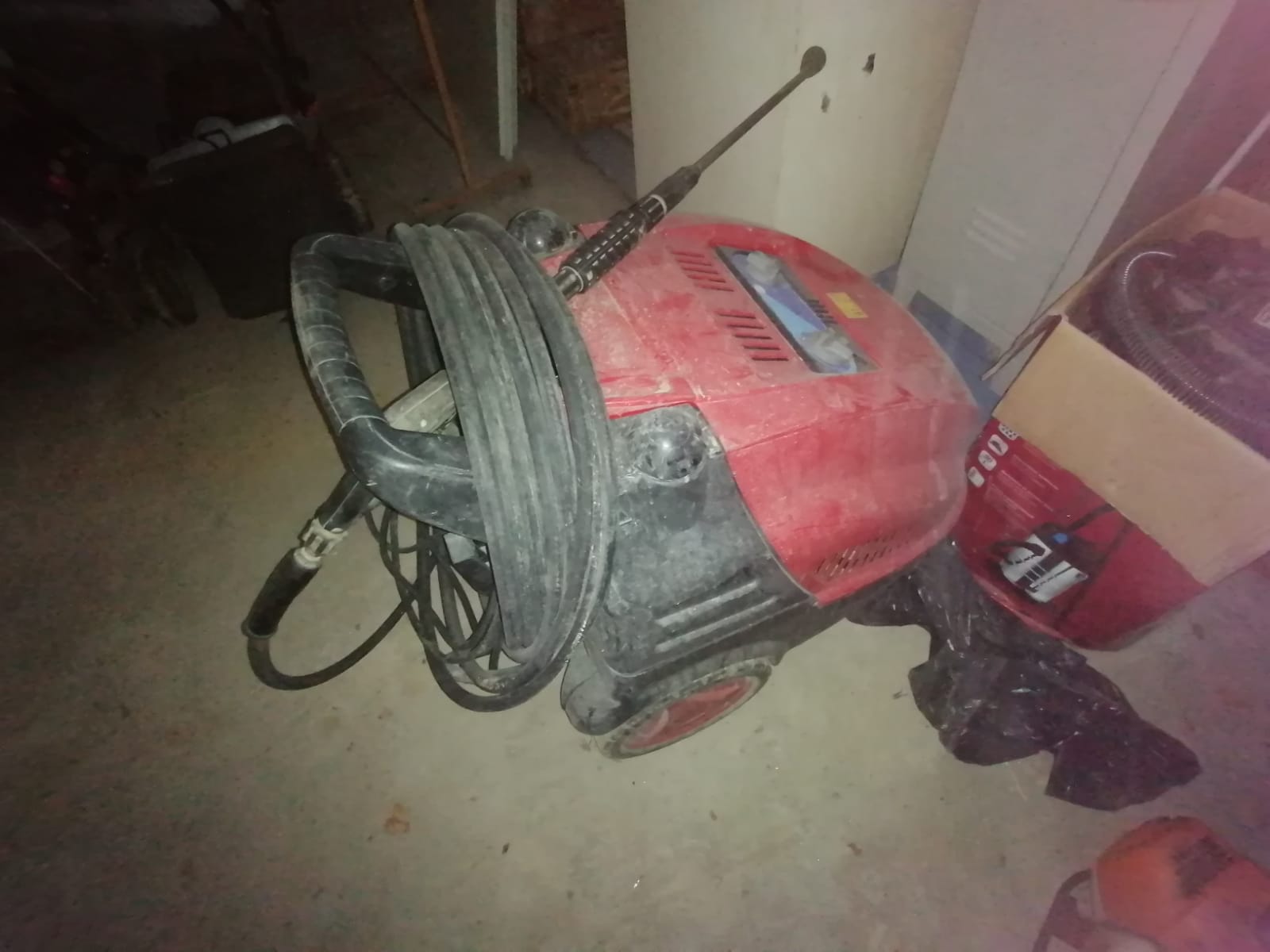 IDROPULITRICE PORTOTECNICA CHALLENGE mod. 1310DSCaratteristiche: 2700W – 110 barData acquisto: Luglio 2007Prezzo acquisto: € 1.800,00Utilizzo: meno di  100 oreCondizioni: OttimeNote: Dotato di prolunga di mt 10	LOTTO 2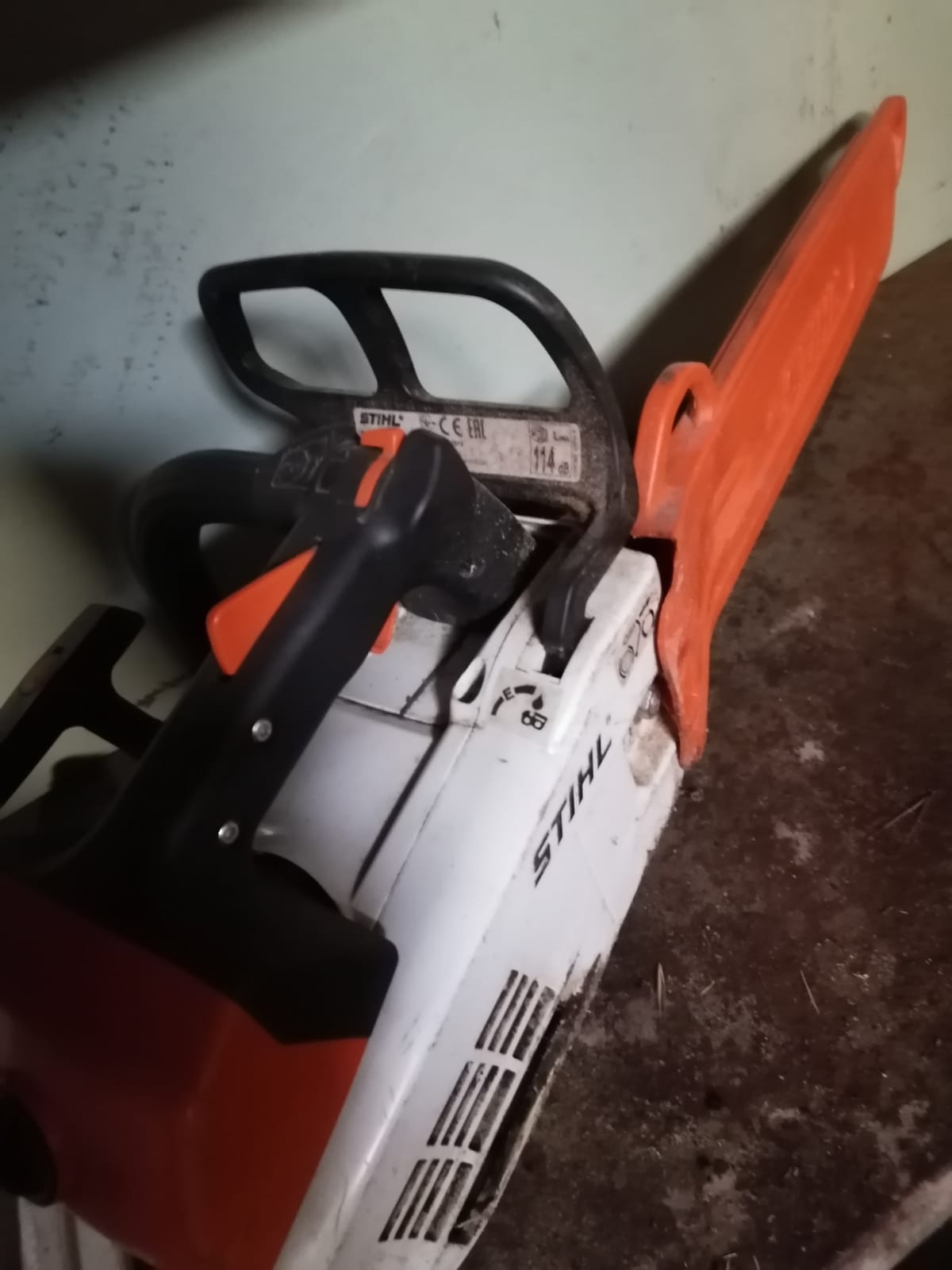 	MOTOSEGNA STIHL MS201TC	Caratteristiche: Corta	Data acquisto: Febbraio 2019	Prezzo acquisto: € 800,00	Utilizzo: meno di  50 ore	Condizioni: Ottime	Note: Come nuovaLOTTO 3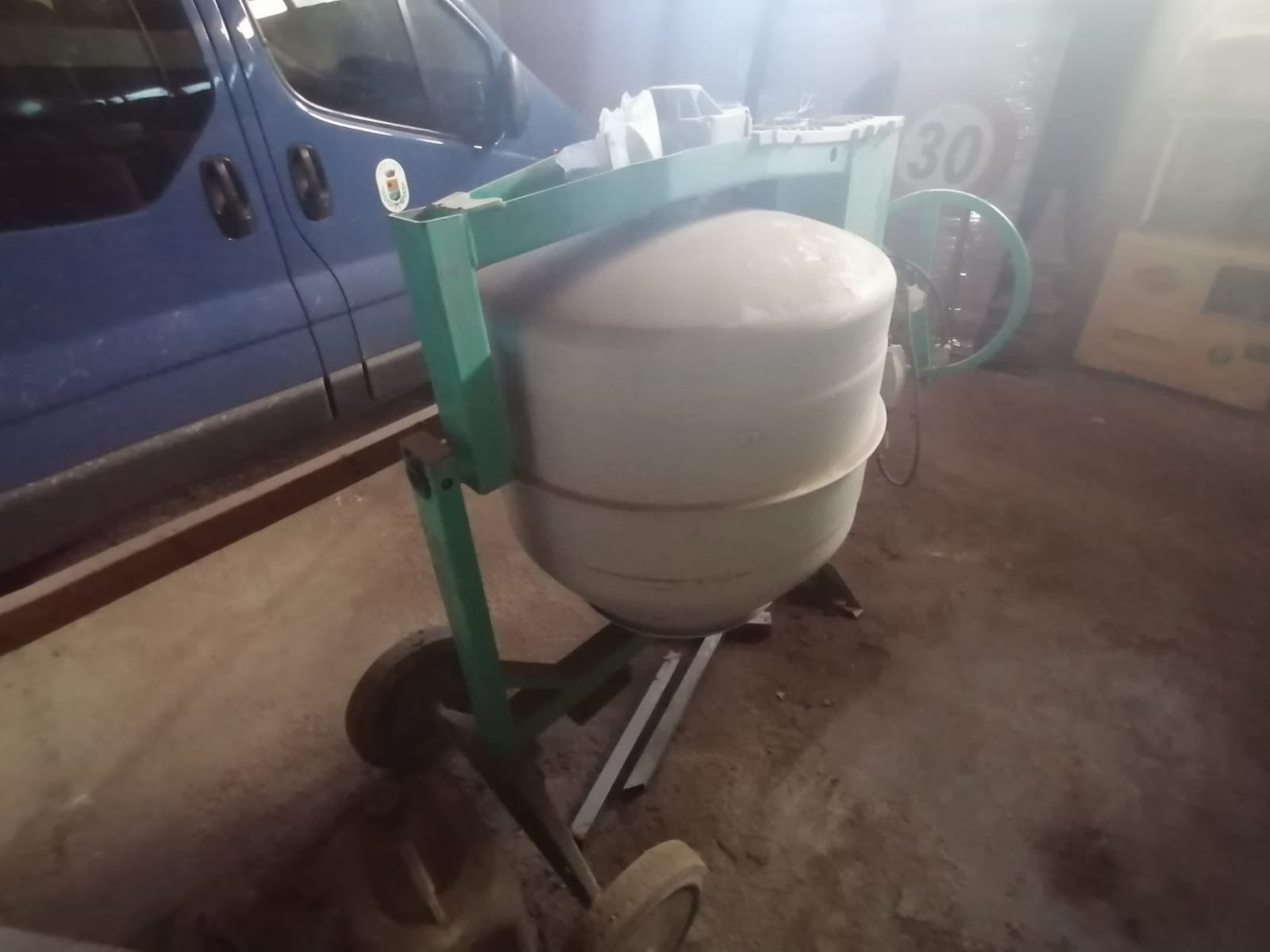 BETONIERA IMER SYNTESI 250Caratteristiche: Motore 1KW – Bicchiere 250 ltData acquisto: Giugno 2010Prezzo acquisto: € 800,00Utilizzo: 3 volteCondizioni: OttimeNote: Come nuova	LOTTO 4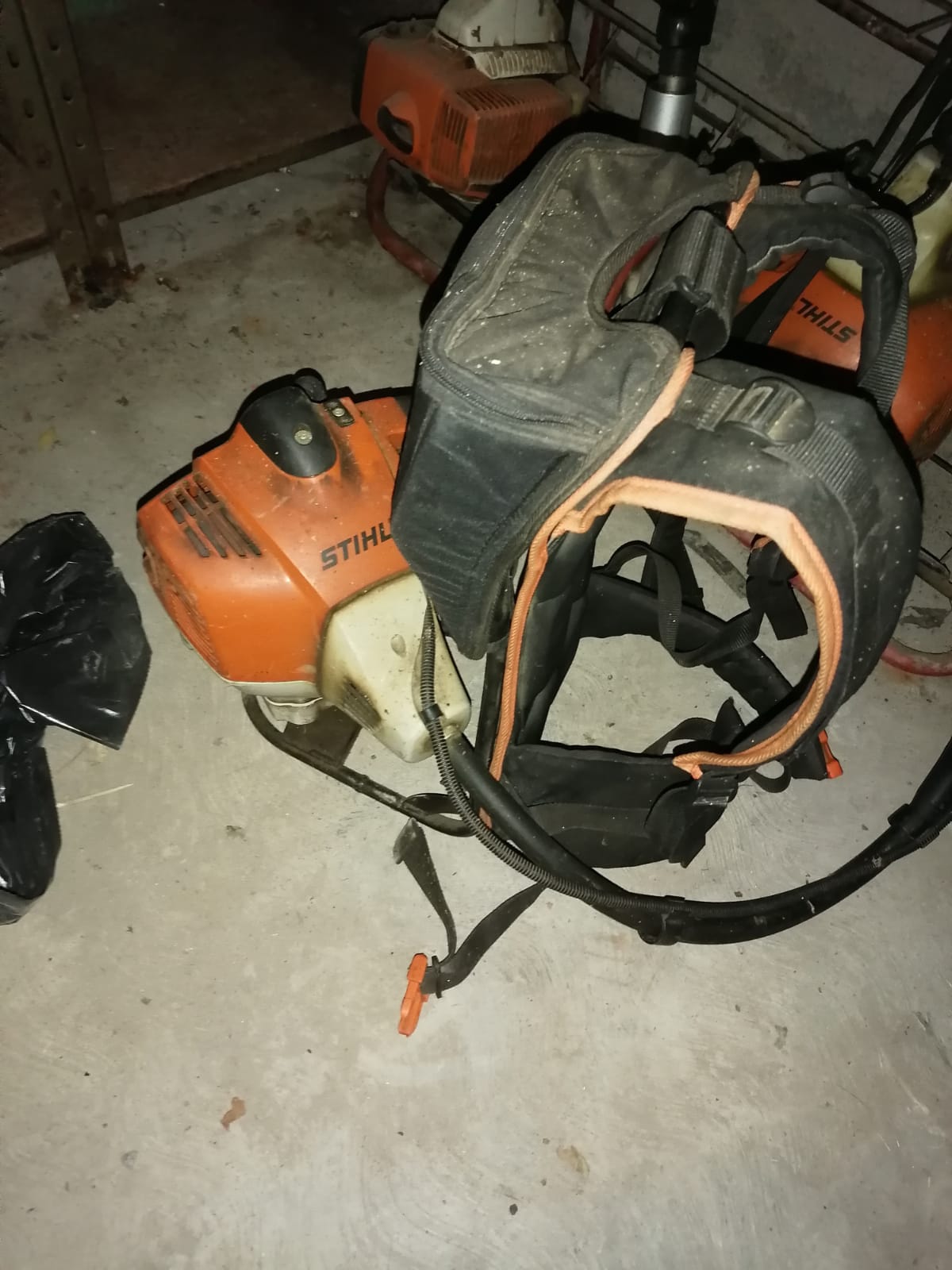 	DECESPUGLIATORE STIHL 410 CE	Caratteristiche: Zainato	Data acquisto: Ottobre 2018	Prezzo acquisto: € 800,00	Utilizzo: meno di  100 ore	Condizioni: Ottime	Note: /LOTTO 5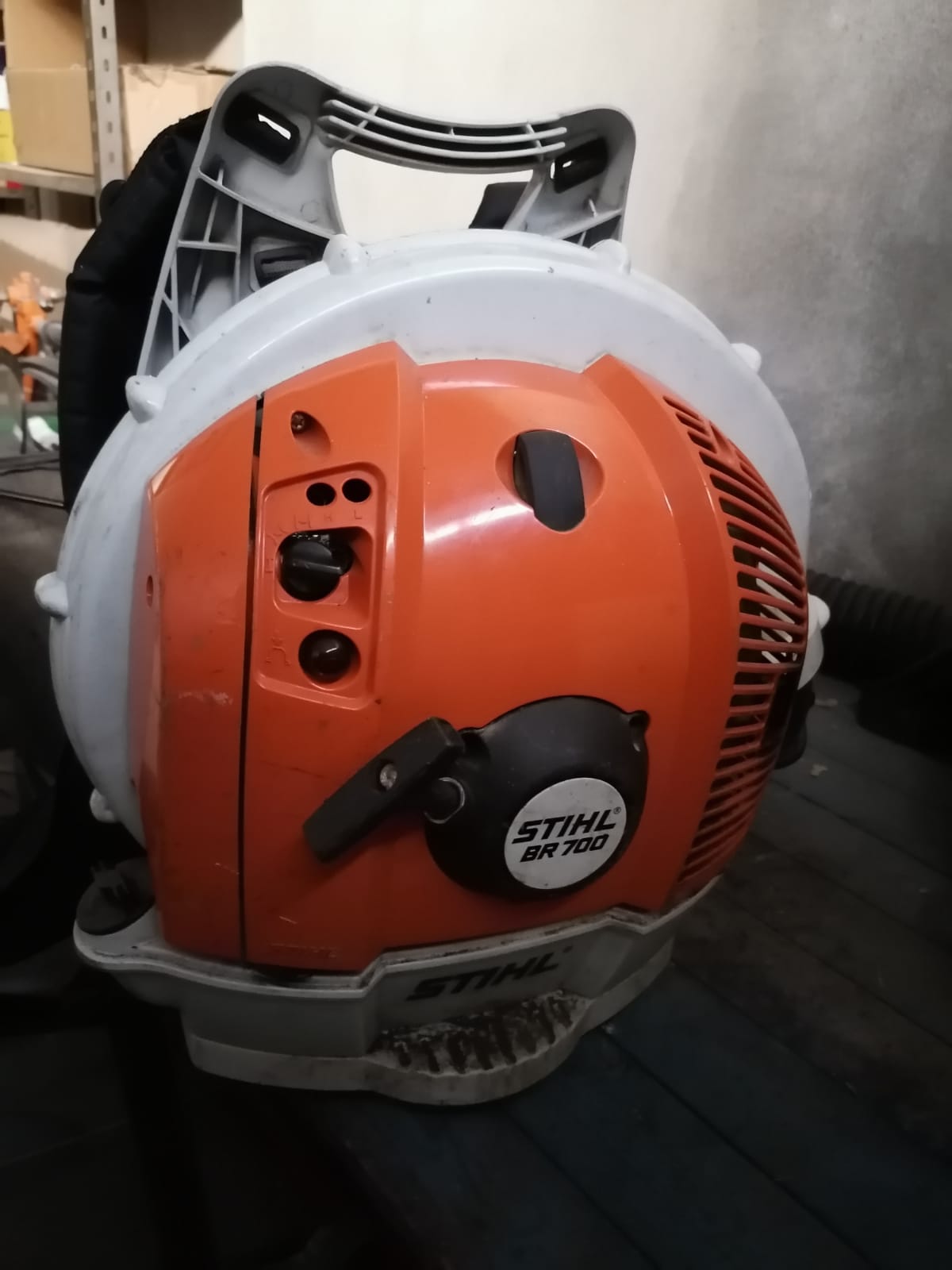 SOFFIATORE STIHL BR 700Caratteristiche: 2.8kW – Motore 4 mixData acquisto: Ottobre 2018Prezzo acquisto: € 750,00Utilizzo: meno di  50 oreCondizioni: OttimeNote: Come nuovo	LOTTO 6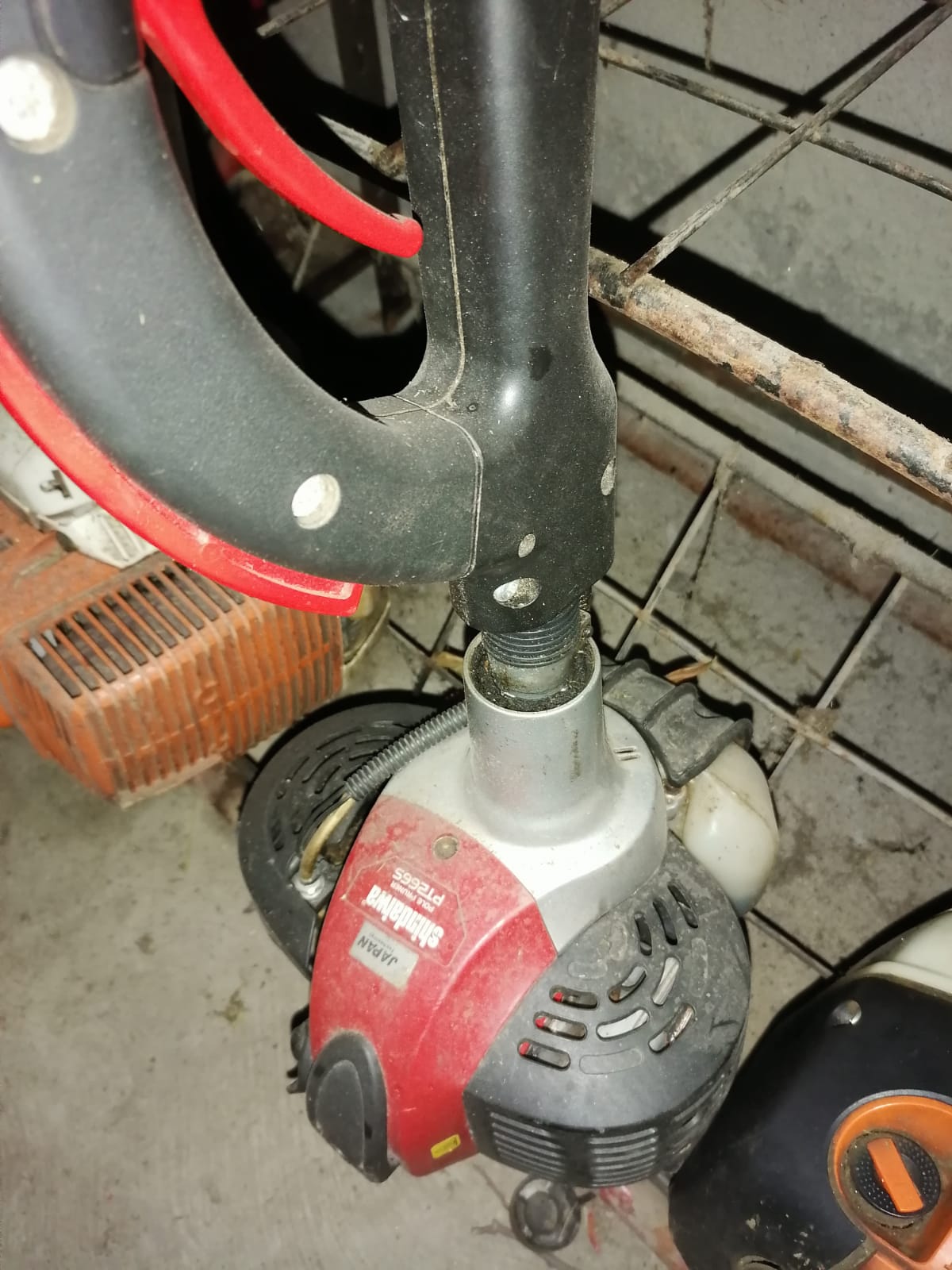 	POTATORE TELESCOPICA SHINDAIWA PT 266 S	Caratteristiche: 3,7 mt	Data acquisto: Aprile 2016	Prezzo acquisto: € 680,00	Utilizzo: meno di  50 ore	Condizioni: Ottime	Note: Come nuovoLOTTO 7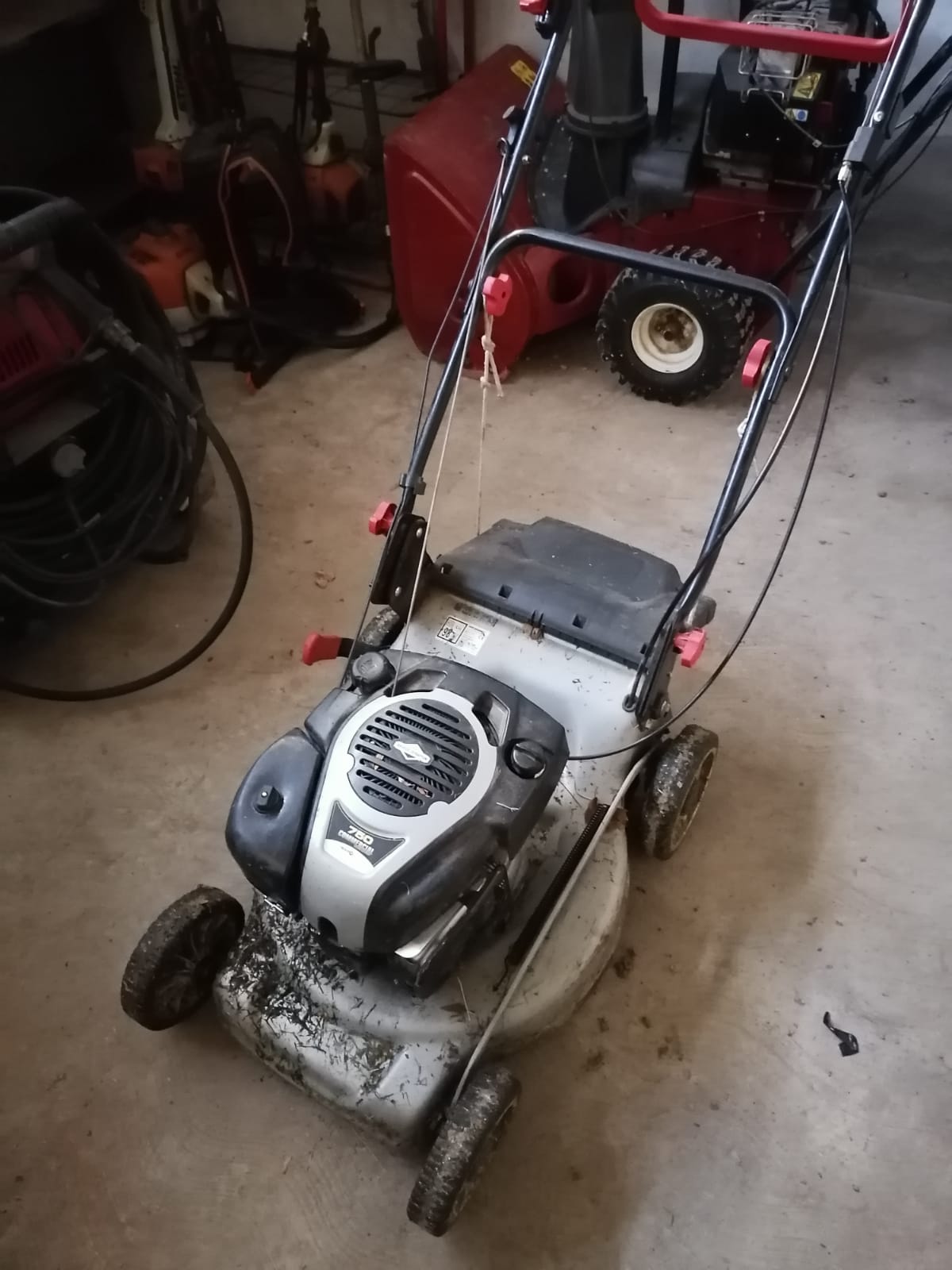 TOSAERBA WEIBANG WB536SBCaratteristiche: Motore Briggs & Stratton 750 – taglio 53 cmData acquisto: Giugno 2017Prezzo acquisto: € 650,00Utilizzo: più di 100 oreCondizioni: DiscreteNote: /	LOTTO 8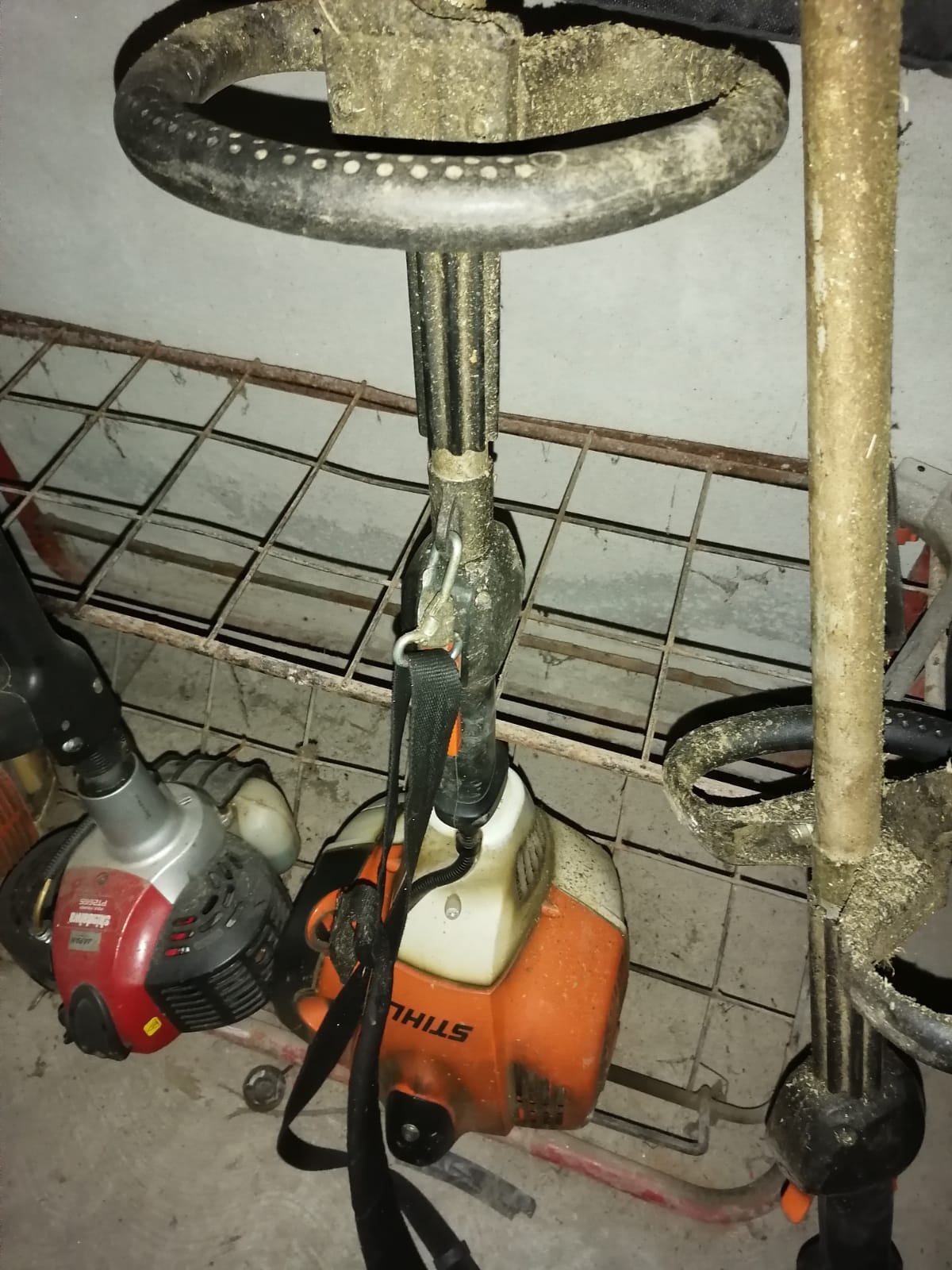 	DECESPUGLIATORE STIHL FS 240 R	Caratteristiche: 1,7Kw – Motore 2 mix	Data acquisto: Maggio 2010	Prezzo acquisto: € 650,00	Utilizzo: più di 500 ore	Condizioni: Discrete	Note: Sempre fatte manutenzioni, motore in buone condizioniLOTTO 9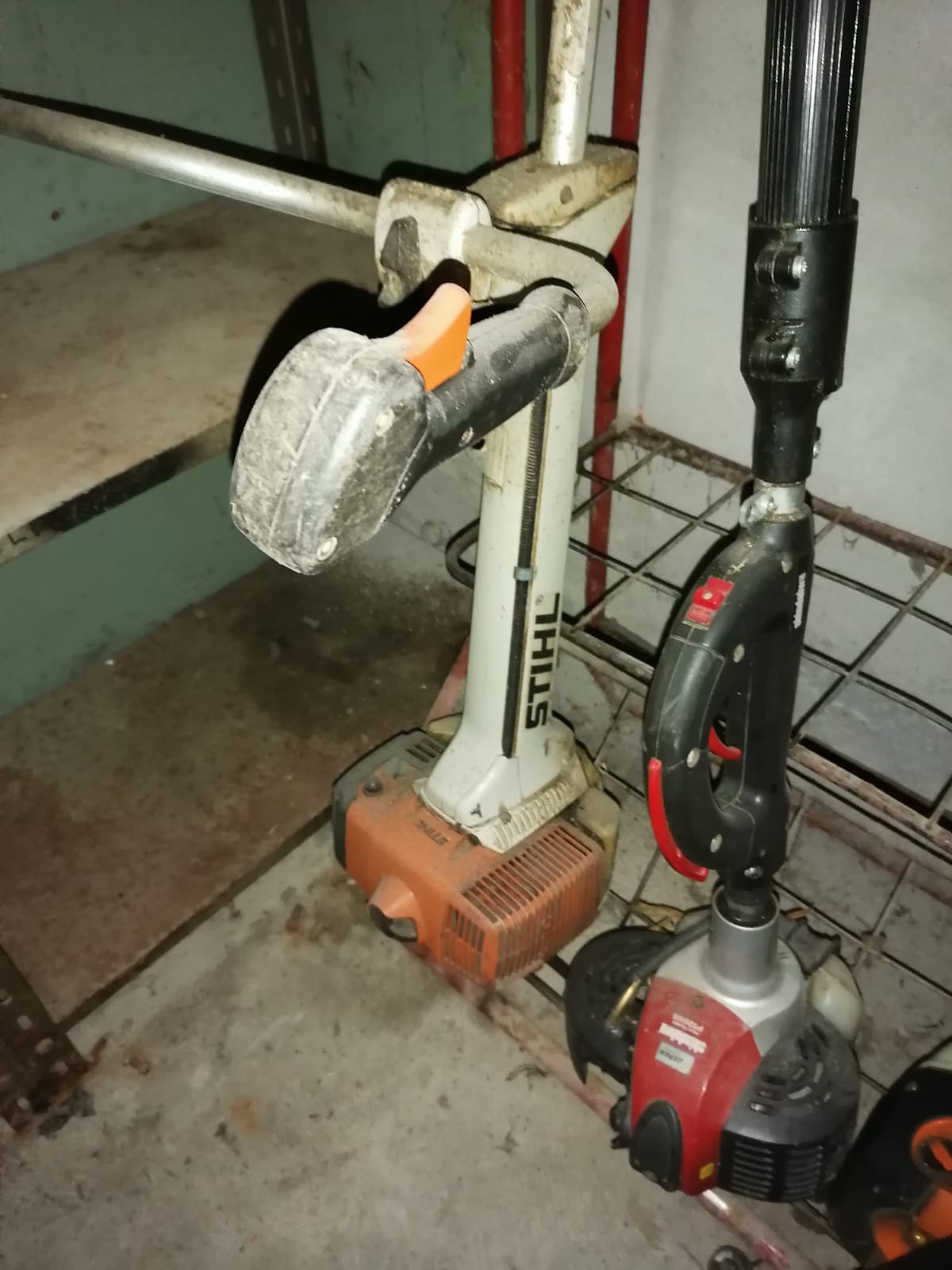 DECESPUGLIATORE STIHL FS 260 Caratteristiche: 2Kw – Motore 2 mixData acquisto: Ottobre 2018Prezzo acquisto: € 620,00Utilizzo: meno di  100 oreCondizioni: BuoneNote: Sempre fatte manutenzioni, motore in buone condizioni	LOTTO 10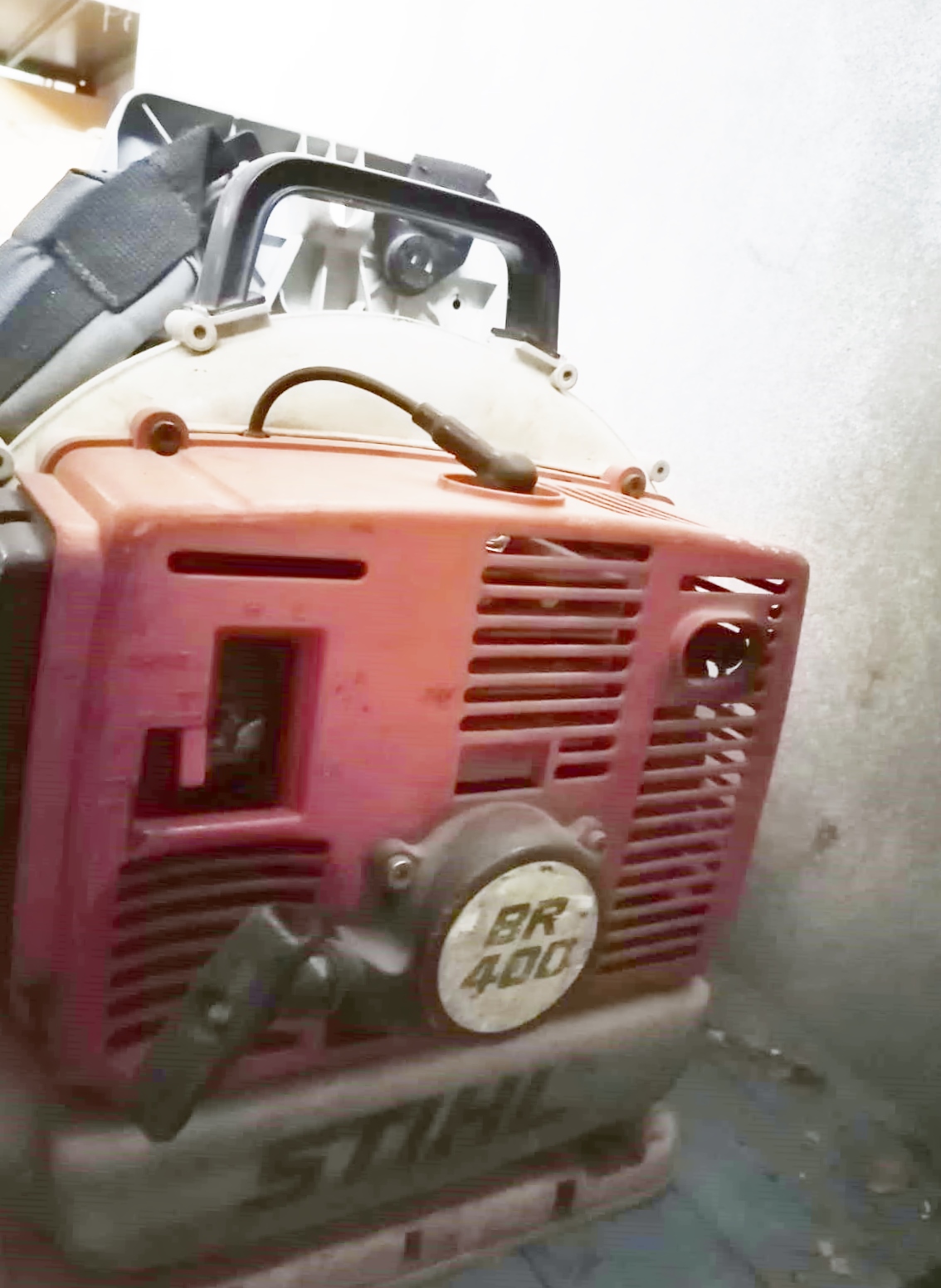 	SOFFIATORE STIHL BR 400	Caratteristiche: 2.5kW 	Data acquisto: Ottobre 2008	Prezzo acquisto: € 550,00	Utilizzo: più di 100 ore	Condizioni: Discrete	Note: /LOTTO 11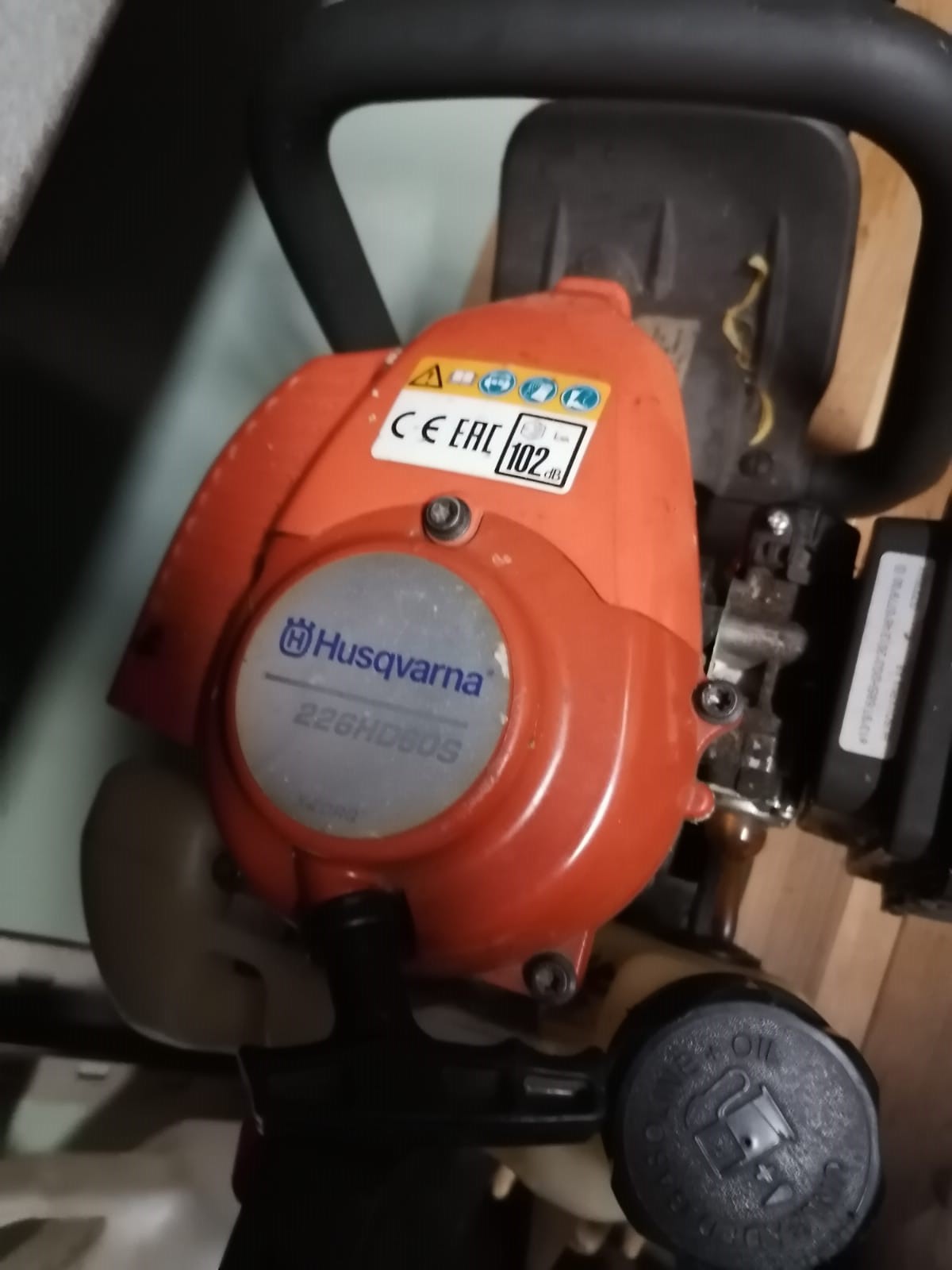 TAGLIASIEPI HUSQVARNA 226HD60SCaratteristiche: Lama 60 cm – Peso 5.8 kgData acquisto: Settembre 2016Prezzo acquisto: € 530,00Utilizzo: meno di  50 oreCondizioni: OttimeNote: Come nuova	LOTTO 12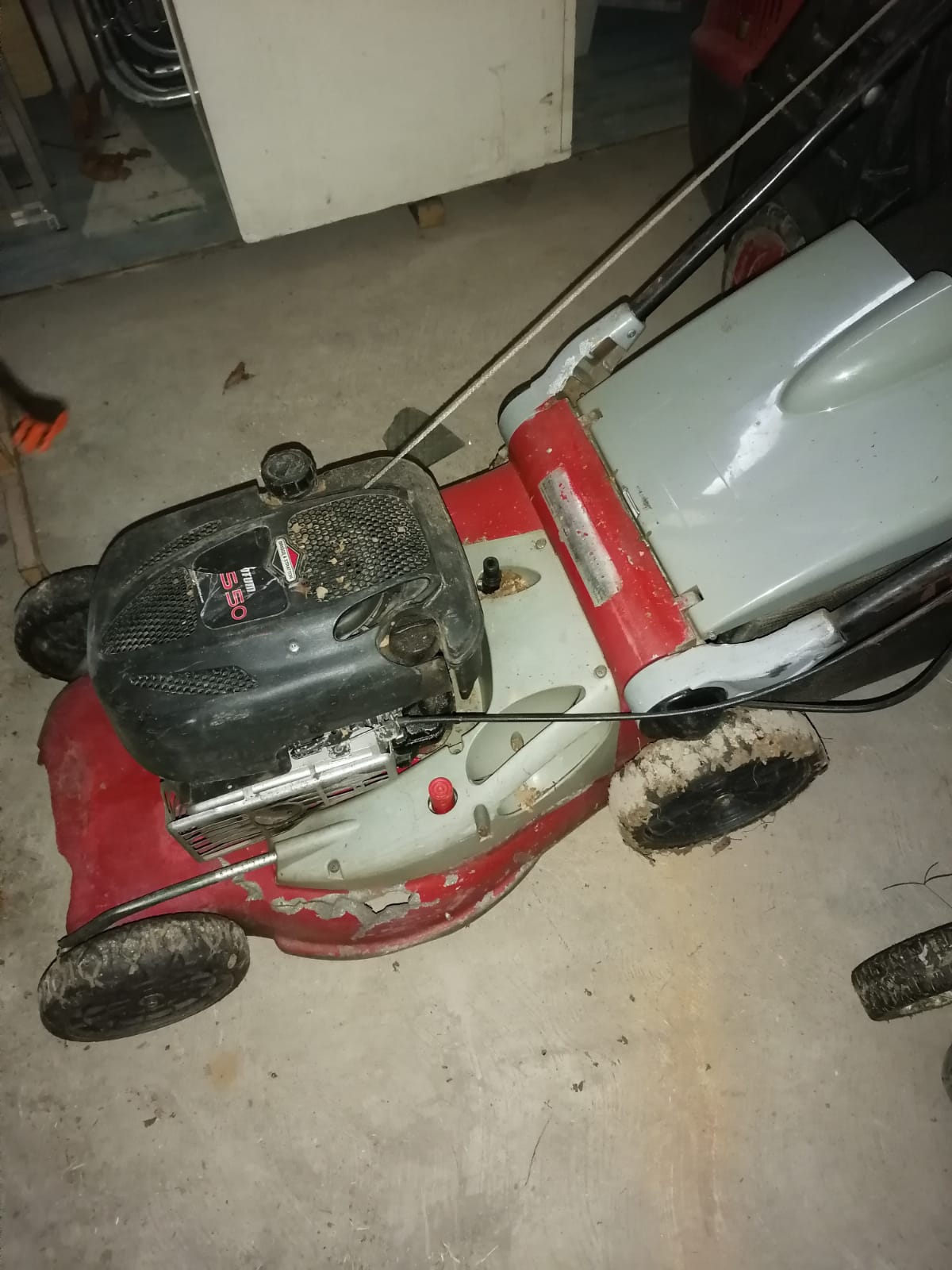 	TOSAERBA IBEA IB-50027	Caratteristiche: Briggs & Stratton 450	Data acquisto: Ottobre 2008	Prezzo acquisto: € 450,00	Utilizzo: più di 1000 ore	Condizioni: Sufficienti	Note: Non perfetta ma ancora funzionanteLOTTO 13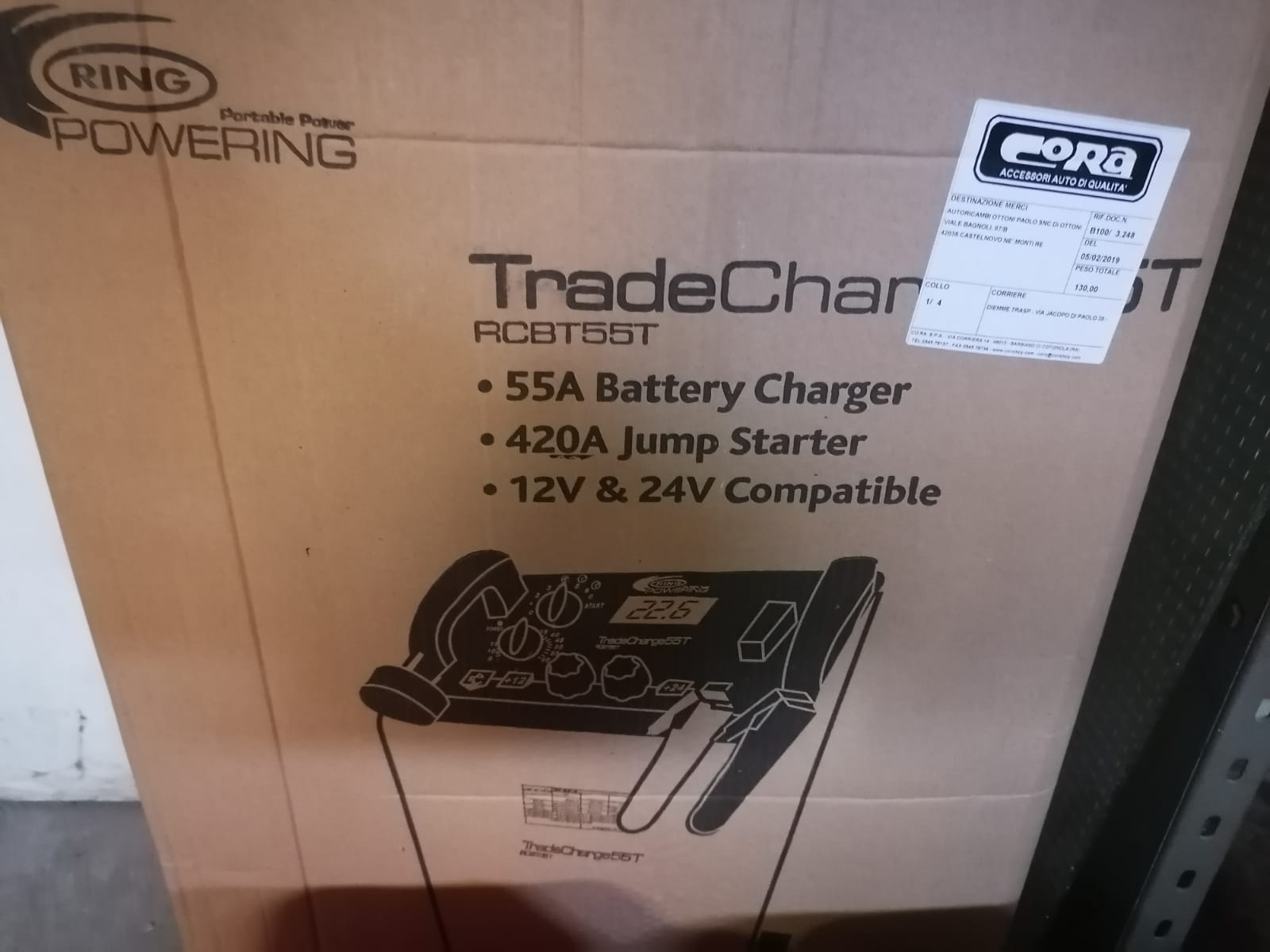 TRADE CHARGE 55t Caratteristiche: Caricabatterie e Starter RCBT55TData acquisto: Marzo 2019Prezzo acquisto: € 387,00Utilizzo: 1 voltaCondizioni: PerfetteNote: Nuovo	LOTTO 14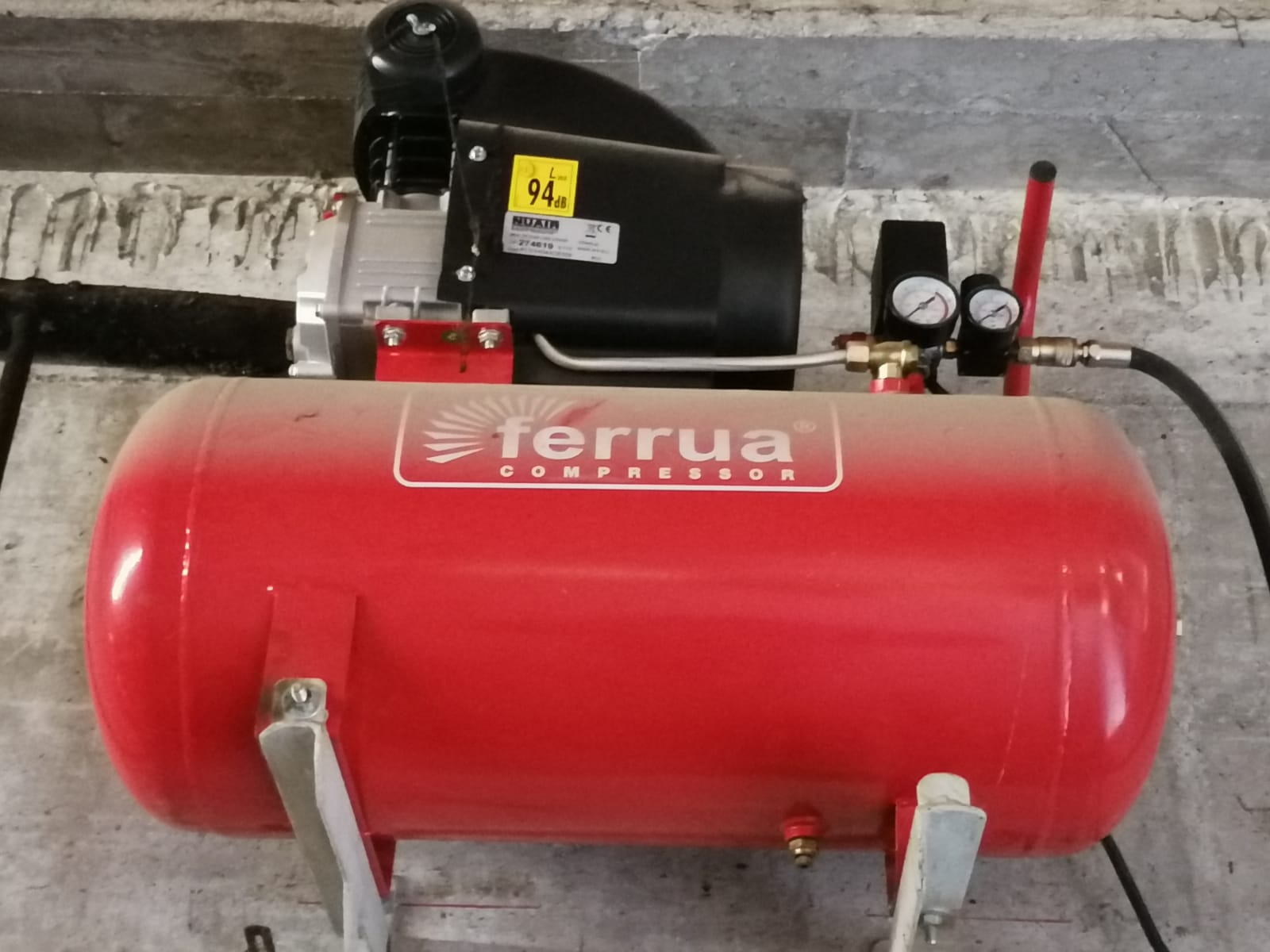 	COMPRESSORE FERRUA COMPRESSOR	Caratteristiche: 24 lt	Data acquisto: Ottobre 2016	Prezzo acquisto: € 120,00	Utilizzo: meno di  50 ore	Condizioni: Come nuovo	Note: Dotato di tutti gli accessori e una prolunga di 10 mtLOTTO 15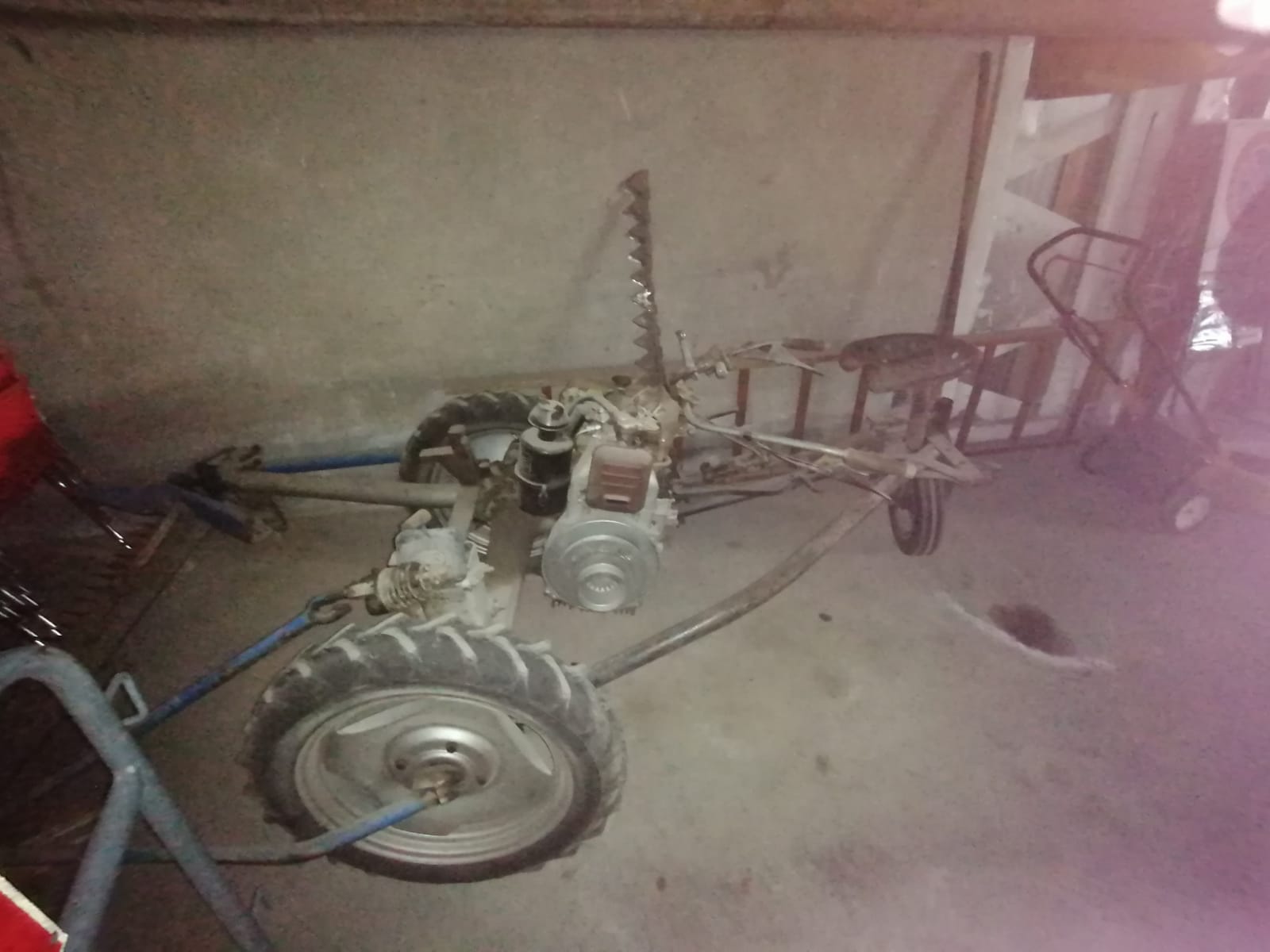 MOTOFALCIATRICE BCS 622Caratteristiche: Data acquisto: SconosciutaPrezzo acquisto: SconosciutoUtilizzo: SconosciutoCondizioni: DiscreteNote: Non funzionante	LOTTO 16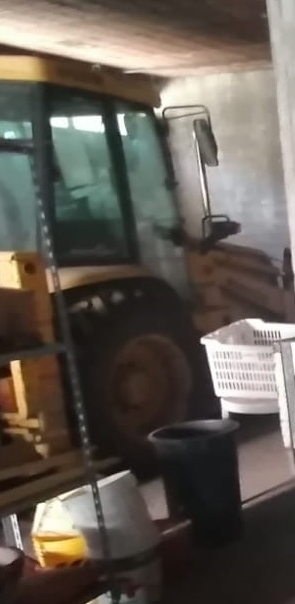 						TERNA KOMATSU WB97R						Caratteristiche: Terna						Data acquisto: Marzo 2002 						usata						Prezzo acquisto: € 36.689,00						Utilizzo: più di 5000 ore						Condizioni: Sufficiente						Note: Perdite d’olio 							dall’impianto idraulico che 						NON compromettono il 						funzionamento. Gomme 						nuove. Seconda pala da 						cunette nuova. Necessita di 						revisione per ore lavoro.LOTTO 17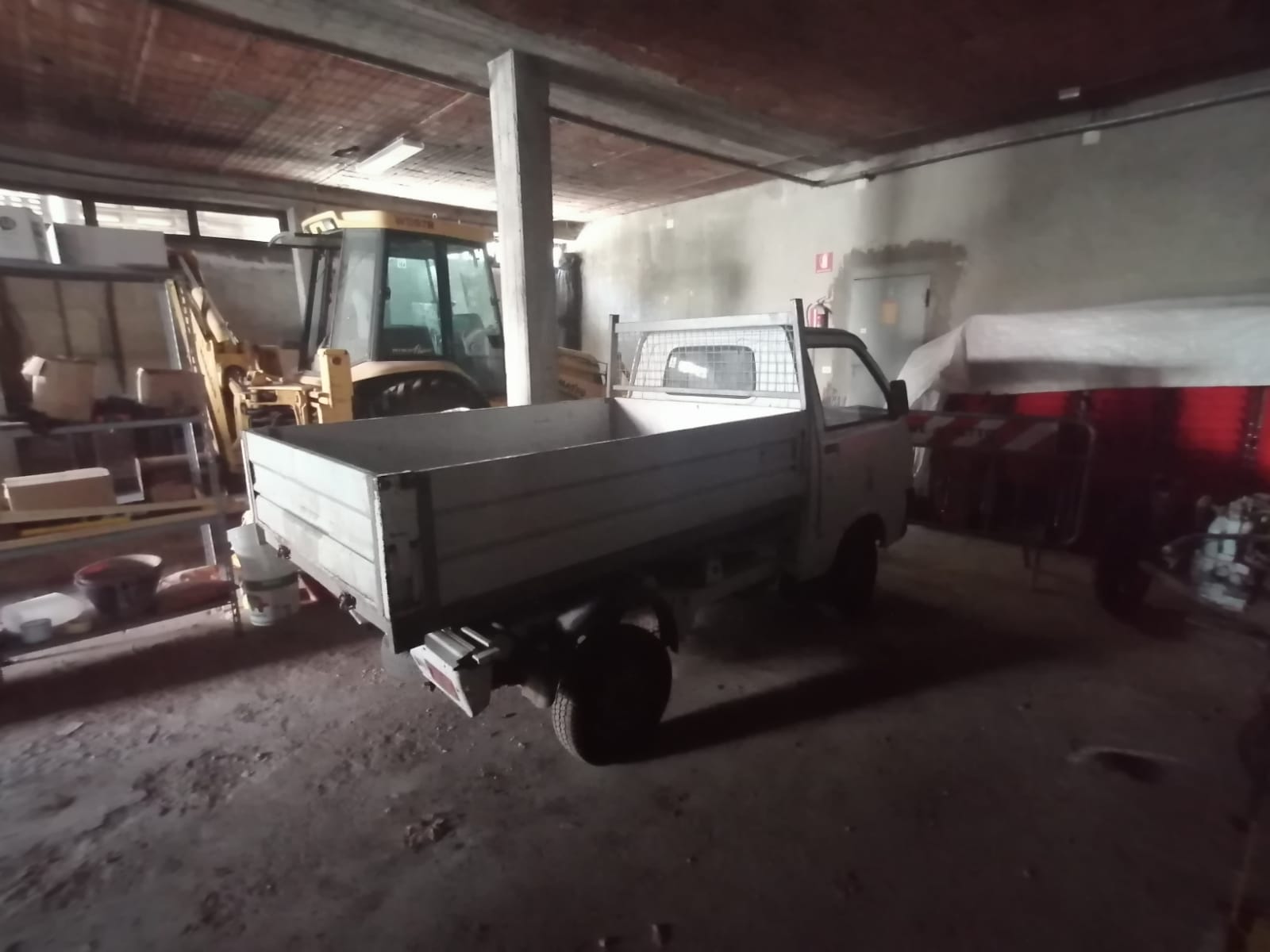 PIAGGIO PORTERCaratteristiche: 1300 ccData acquisto: Settembre 2005Prezzo acquisto: € 15.000,00Utilizzo: 70.000 kmCondizioni: DiscreteNote: Cassone ribaltabile, revisionato fino a marzo 2022.